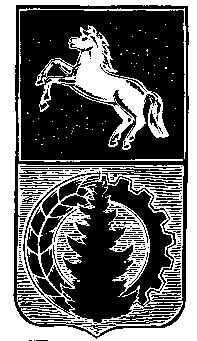 АДМИНИСТРАЦИЯ АСИНОВСКОГО РАЙОНАРАСПОРЯЖЕНИЕ21.10.2016	                                                                                                       № 563г. Асино  О проведении публичных слушаний  по вопросу внесения изменений в Правила землепользования и застройки Асиновского городского поселения Асиновского района Томской области             В соответствии со статьёй 33 Градостроительного кодекса Российской Федерации, статьями 6, 29 Правил землепользования и застройки муниципального образования «Асиновское городское поселение», утвержденных решением Думы Асиновского района от 24.10.2012 № 193, Положением «О публичных слушаниях в Асиновском районе», утвержденным решением Думы Асиновского района от 29.12.2005 № 37, решением Думы Асиновского района от 24.12.2015 № 30 «О принятии полномочий»:          1. Провести публичные слушания на территории Асиновского городского поселения по вопросу внесения изменений в Правила землепользования и застройки Асиновского городского поселения Асиновского района  Томской  области,  утвержденные   решением   Думы   Асиновского  района  от  24.10.2012 № 193 (далее - Правила):         1) в  абзаце 1 пункта 1 части 3 статьи 62 Правил слова «от индивидуальных домов» заменить  словами «от индивидуальных жилых домов и других зданий»,         2) в  абзаце 5 пункта 1 части 3 статьи 62 Правил слова «от индивидуальных жилых  домов» заменить словами «от индивидуальных жилых домов, других зданий».         2. Проведение публичных слушаний назначить на 18 часов минут 13.12.2016  по  адресу: г. Асино, ул. имени Ленина, 40, актовый зал здания администрации Асиновского района.         3. Ответственность за организационно - техническое обеспечение публичных слушаний   возложить  на   председателя   комиссии   по   землепользованию и застройке.         4. Секретариату комиссии по землепользованию и застройке:        1)  обеспечить прием предложений и замечаний, заявлений от желающих выступить на публичных слушаниях, в соответствии с порядком, установленным Положением «О публичных слушаниях в Асиновском районе», утвержденным решением Думы Асиновского района от 29.12.2005 № 37;        2) обеспечить публикацию настоящего распоряжения в средствах массовой информации  и размещение на официальном сайте муниципального образования «Асиновский район» в информационно - телекоммуникационной сети «Интернет».         5. Настоящее распоряжение вступает в силу с  даты  его  подписания.          6. Контроль за исполнением настоящего распоряжения возложить на Первого заместителя Главы администрации Асиновского района по обеспечению жизнедеятельности и безопасности.  И.о. Главы Асиновского района                                                                         А.А. Юрченко